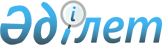 О внесении изменений в технический регламент Таможенного союза "О безопасности упаковки" (ТР ТС 005/2011)Решение Совета Евразийской экономической комиссии от 17 декабря 2012 года № 116

      В соответствии со статьей 3 Договора о Евразийской экономической комиссии от 18 ноября 2011 года Совет Евразийской экономической комиссии решил:



      1. Внести в технический регламент Таможенного союза «О безопасности упаковки» (ТР ТС 005/2011), утвержденный Решением Комиссии Таможенного союза от 16 августа 2011 г. № 769, изменения согласно приложению.



      2. Настоящее Решение вступает в силу по истечении 30 календарных дней с даты его официального опубликования. Члены Совета Евразийской экономической комиссии:

ПРИЛОЖЕНИЕ              

к Решению Совета           

Евразийской экономической комиссии

от 17 декабря 2012 г. № 116     

ИЗМЕНЕНИЯ,

вносимые в технический регламент Таможенного союза

«О безопасности упаковки» (ТР ТС 005/2011)

      1. В статье 1:



      а) пункт 1 после слов «укупорочные средства» дополнить словами «в соответствии с Приложением 5»;



      б) в пункте 2 слова «пунктов 1, 2 статьи 6,» заменить словами «пунктов 1 и 2 статьи 6 в части информации о возможности утилизации использованной упаковки (укупорочных средств) с указанием цифрового обозначения и (или) буквенного обозначения (аббревиатуры) материала, из которого изготавливается упаковка (укупорочные средства), и».



      2. В Приложении 1 к указанному техническому регламенту:



      а) в таблице 1:



      наименование граф 5 и 7 изложить в следующей редакции:

      «Класс опасности»;



      наименование раздела 1 изложить в следующей редакции:

      «1. Полимерные материалы и пластические массы на их основе****»;



      примечание изложить в следующей редакции:

      «Примечания:

      1. Миграция вредных веществ из упаковки (укупорочных средств), включая упаковку (укупорочные средства) для детского питания, изготовленную из комбинированных материалов, исследуется только из слоя, непосредственного контактирующего с пищевой продукцией.

      2. При оценке материалов и изделий, предназначенных для упаковки продуктов детского питания для детей раннего возраста, миграция химических веществ, относящихся к 1 и 2 классам опасности, не допускается.

      3. Исследования миграции вредных веществ в модельные среды проводятся в отношении упаковки, предназначенной для хранения продукции с влажностью более 15 %, в воздушную модельную среду – в отношении продукции с влажностью менее 15 %.»;



      сноску четвертую изложить в следующей редакции:

      «****Для упаковки и укупорочных средств, произведенных из полимерных материалов и пластических масс на их основе, дополнительно определяется изменение кислотного числа – не более 0,1 мгКОН/г.»;



      сноски пятую и шестую исключить;



      б) в наименовании графы 5 таблицы 3 знак сноски «*» исключить.



      3. Дополнить Приложением 5 следующего содержания:«Приложение 5              

(в редакции Решения Совета     

Евразийской экономической комиссии

от 17 декабря 2012 г. № 116)    ПЕРЕЧЕНЬ

упаковки и укупорочных средств, на которые распространяется

технический регламент Таможенного союза «О безопасности

упаковки» (ТР ТС 005/2011)I. Упаковка      1. Упаковка металлическая для пищевой и парфюмерно-косметической

продукции, продукции промышленного и бытового назначения (фольга алюминиевая*, банки, бочки, фляги, бочонки (кеги), канистры, тубы, баллоны, барабаны), кроме бывшей в употреблении.

      2. Упаковка полимерная для пищевой, сельскохозяйственной и парфюмерно-косметической продукции, продукции промышленного и бытового назначения, включая продукцию легкой промышленности и игрушки (оболочки, пленки*, ящики, бочки, барабаны, канистры, фляги, банки, тубы, бутылки, флаконы, пакеты, мешки, контейнеры, лотки, коробки, стаканчики, пеналы), кроме бывшей в употреблении.

      3. Упаковка бумажная и картонная для пищевой, сельскохозяйственной и парфюмерно-косметической продукции, продукции промышленного и бытового назначения, включая продукцию легкой промышленности и игрушки (коробки, пачки, банки, мешки, пакеты, лотки, ящики, в том числе упаковка из пергамента, пергамина, бумаги жиронепроницаемой, бумаги оберточной, подпергамента, бумаги для упаковки на автоматах).

      4. Упаковка стеклянная для пищевой и парфюмерно-косметической продукции, товаров бытовой химии, лакокрасочных материалов (бутылки, банки, флаконы, ампулы, баллоны).

      5. Упаковка из комбинированных материалов для пищевой и парфюмерно-косметической продукции, продукции промышленного и бытового назначения (коррексы, пачки, мешки, пакеты, флаконы, банки, упаковочно-этикеточные материалы, контейнеры, лотки, тубы, стаканчики, коробки).

      6. Упаковка деревянная для пищевой и сельскохозяйственной продукции (ящики, бочки, коробки, бочонки, барабаны, кадки), кроме бывшей в употреблении.

      7. Упаковка из текстильных материалов для пищевой и непищевой продукции (мешки, пакеты, контейнеры), кроме бывшей в употреблении.

      8. Упаковка керамическая для пищевой и парфюмерно-косметической продукции (бутылки, банки, бочки, бочонки).II. Укупорочные средства      9. Металлические укупорочные средства для укупоривания пищевой и парфюмерно-косметической продукции (пробки, крышки, колпачки (включая корончатые колпачки, завинчивающиеся колпачки и колпачки с устройством для разливки), кронен-пробки, крышки-высечки, мюзле, скобы).

      10. Корковые укупорочные средства для укупоривания пищевой и парфюмерно-косметической продукции (пробки, прокладки уплотнительные, заглушки).

      11. Полимерные укупорочные средства для укупоривания пищевой и парфюмерно-косметической продукции, товаров бытовой химии и лакокрасочных материалов (пробки, колпачки, крышки, дозаторы-ограничители, рассекатели, прокладки уплотнительные, клапаны).

      12. Комбинированные укупорочные средства для укупоривания пищевой и парфюмерно-косметической продукции (пробки, пробки-крышки, колпачки, крышки, прокладки уплотнительные).

      13. Укупорочные средства из картона для укупоривания пищевой продукции (крышки, высечки, прокладки уплотнительные)._____________________________________________

* Предназначенные для реализации в розничной торговле.».
					© 2012. РГП на ПХВ «Институт законодательства и правовой информации Республики Казахстан» Министерства юстиции Республики Казахстан
				От Республики 

БеларусьОт Республики

КазахстанОт Российской 

ФедерацииС. РумасК. КелимбетовИ. Шувалов